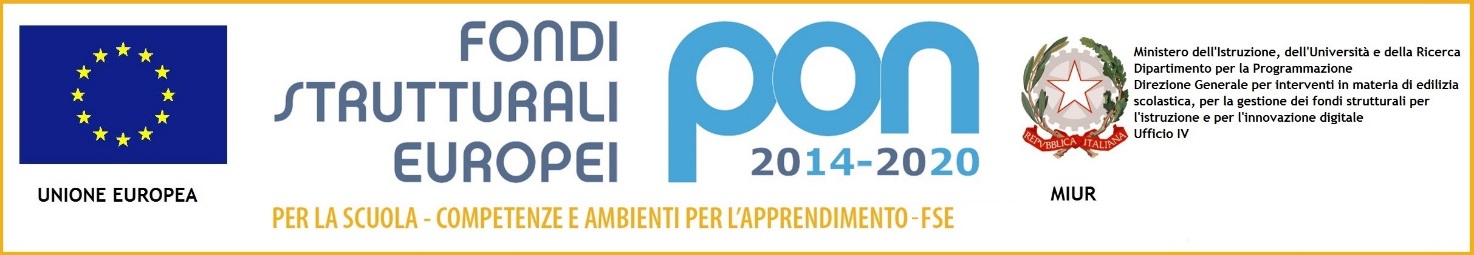 ALLEGATO B)DICHIARAZIONE REQUISITI AUTOVEICOLI VIAGGI E VISITE ISTRUZIONE  					All’Istituto Comprensivo di Tolmezzo Il/la sottoscritto/a ……………………………………………………………………………………. nato a ……………………… il ………….., in qualità di  TITOLARE/RAPPRESENTANTE LEGALE  della ditta …………………………………………………………………….. con sede legale in ………………………………………………… via ………………………………………, codice fiscale ………………………………….. partita IVA ………………………………………tel. n. ……………..…… fax n. ……………..…… e-mail ……………………………………. .ai sensi degli artt. 46 e 47 del DPR 445/2000, consapevole delle sanzioni penali previste dall’art. 76 dello stesso DPR per le ipotesi di atti e dichiarazioni mendaci, in base a quanto richiesto dalla normativa vigente in merito ai viaggi d’istruzione,D I C H I A R Adi impegnarsi a rispettare le prescrizioni delle Circolari Ministeriali n. 291/1992 e n. 623/1996 in materia di visite guidate e viaggi di istruzione fornendo, su richiesta dell’Istituzione scolastica, tutte le certificazioni previste nelle circolari stesse, in particolare all’art.9 della C.M. 291/1992, anche mediante autocertificazione del rappresentante legale dell’azienda;di mantenere fermi i prezzi offerti, in caso di aggiudicazione;di rendersi responsabile in toto dell'osservanza delle norme di legge nell'organizzazione del viaggio e delle visite, assumendosi la piena responsabilità in ordine ad eventuali omissioni o inadempienze;di essere in possesso di tutti i requisiti di sicurezza contemplati dalle disposizioni vigenti in materia di circolazione di autoveicoli;che il personale impiegato è dipendente della ditta di trasporti e che avrà rispettato le norme in vigore per quanto concerne i periodi di guida e i periodi di riposo nella settimana precedente il giorno di partenza;che la ditta è in possesso dell’autorizzazione all’esercizio dell’attività di noleggio con conducente;che la ditta è in regola con la normativa sulla sicurezza sul lavoro e ha provveduto alla redazione del Documento di Valutazione dei Rischi (DUVR);che la Ditta è iscritta al R.E.N. con il seguente numero e data ……………………….. ;che per le visite guidate e per il viaggio di istruzione saranno utilizzati autopullman Gran Turismo con le seguenti caratteristiche:•	immatricolati per la prima volta da non oltre nove anni;•	regolarmente forniti di cronotachigrafo;•	perfettamente efficienti dal punto di vista della ricettività, in proporzione al numero dei partecipanti e dal punto di vista meccanico nonché muniti del visto di revisione tecnica annuale rilasciato dalla M.C.T.C.;di essere in grado di esibire alle autorità competenti, prima dell’inizio del viaggio d’istruzione o della visita guidata, i seguenti documenti:•	carta di circolazione dell'automezzo da cui poter desumere il proprietario, l'effettuata revisione annuale, la categoria del veicolo (da noleggio con conducente, oppure di linea);•	patente "D" e della Carta di Qualificazione del Conducente (CQC card o codice 95 o 107) per il trasporto di persone in corso di validità del o dei conducenti;•	certificati di assicurazione, da cui risulti che il mezzo è coperto da polizza assicurativa per la copertura dei rischi a favore delle persone trasportate, (indicare massimale _________________________)che per il viaggio di istruzione, allorché sia organizzato in modo tale da tenere in movimento l'automezzo per un periodo superiore alle 9 (nove) ore giornaliere, saranno previsti due autisti per potersi alternare alla guida, in osservanza del regolamento CEE n. 3820 del 20 dicembre 1985 il quale prescrive che il periodo di guida continuata di un medesimo autista non può superare le quattro ore e mezza;che in tutti i casi in cui il viaggio preveda un percorso di durata inferiore alle ore 9 giornaliere, l'autista effettuerà un riposo non inferiore a 45 minuti ogni quattro ore e mezza di servizio;che l’impresa non si trova in stato di fallimento, liquidazione, amministrazione controllata,  concordato preventivo e che non sono in corso azioni per la dichiarazione di una delle predette procedure;che l’impresa non si trova in stato di sospensione dell’attività commerciale;che non sussistono condanne con sentenze passate in giudicato per qualsiasi reato incidente sulla moralità professionale o per delitti finanziari nei confronti di: legali rappresentanti, amministratori nel caso di società per azioni o società a responsabilità limitata, soci nel caso di  società a nome collettivo, soci accomandatari nel caso di società in accomandita semplice;che l’impresa è in regola con i versamenti contributivi obbligatori INPS, INAIL  ed al pagamento delle imposte e delle tasse;che l’impresa non si trova in nessuna delle condizioni di esclusione dalla partecipazione a gare ai sensi dell’art. 11 del D.Lgs. n. 358/92 e successive modificazioni;di non avere procedimenti pendenti per l’applicazione di misure di prevenzione di cui all’art. 3 della legge 27/12/1956 n. 1423;che non esistono cause ostative alla partecipazione alla gara, di cui all’art. 10 della legge 31/05/1965 n. 575.-Si allega documento di identità valido.……………………… , lì …………………….	Timbro e firma del dichiarante	…………………………………….